OFFICE OF THE CHIEF COMMISSIONER OF CUSTOMS, GUJARAT ZONE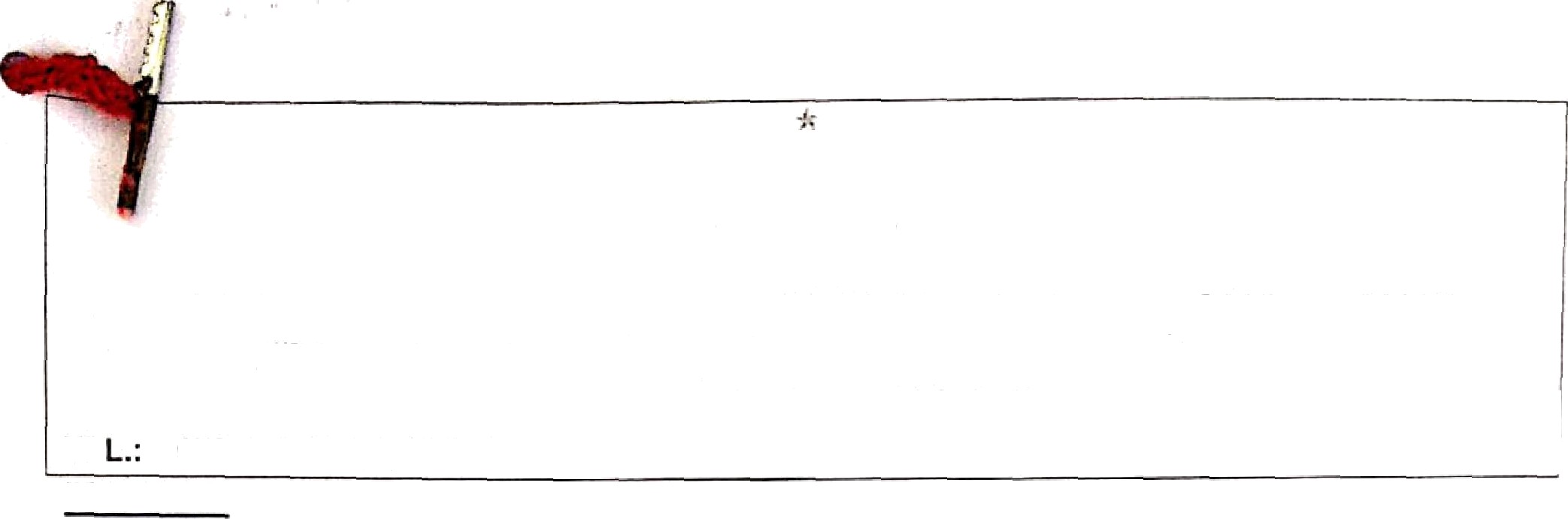 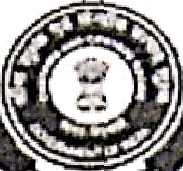 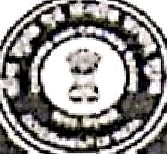 2N^ FLOOR, CUSTOM HOUSE, NEAR ALL INDIA RAD!O, NAVRANGPURAAHMEDABAD - 380 009TE	079—27542678, 27545730BY EMAILF. No. VIII/48-178/T/AEO/CCO/2018ToThe Director General,Directorate General of Systems& Data Management, Customs & Central Excise,4th & Sch Floor, Hotel Samrat, Chanakyapuri, Kautilya Marg, New Delhi — 110 021. 	@nic.in	FAX: 079-27543752, 27545815Date: 03.09.2019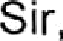 Subject:	AEO-LO application of Mls. Pearl Shiptrans Private Limited - reg.Please refer to the letter F. No. 450/179/2009-Cus IV(Pt) dated 02.01.2017 issued by the Director, Customs and the letter F. No. 1380/65/2016 dated 11.01.Z017, on the above mentioned subject.Mls. Pearl Shiptrans Private Limited, Plot No. 93, Office No. 220, Rishabh Corner, Sector-8, Gandhidham, Kutch, Gujarat — 370 201 has applied for AEO-LO status. A list of all premises of above applicants and details of its Board of Directors / Proprietors / Partners / Company Secretary are enclosed herewith.Also find enclosed herewith a letter for legal compliance / verification in r/o aforesaid mentioned unit.It is requested to upload the above details in CBEC website so that all the concerned may apprise DIC about details, if any.This issues with the approval of the Principal Chief Commissioner of Customs, Gujarat Zone, Ahmedabad.Y urs faithfully,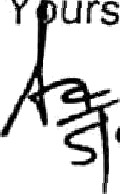 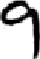 Encl.: As above.[Sushant XumarJ Additional Commissioner(AEO)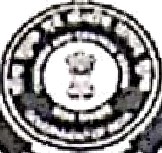 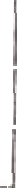 BY EMAILF. No. VIII/48-17B/T/AEO/CCO/20a 8	Date: 03.09.2019To1,		The Director General, Narcotics Control Bureau,Ministry of Home Affairs, West Block No. 1, Wing No. 5, R,K. Puram, New Delhi — 110066.The Director General,Directorate of Revenue Intelligence,'D' Block, I.P. Bhawan, I.P. Estate, New Delhi — 110001.The Director General,Directorate General of Central Excise Intelligence, West Block, VII, Wing No. VI, 2’° Floor,R,K Puram, New Dethi — 110066.The Commissioner,Oirectorate of Legal Affairs, 4” Floor,Rajendra Bhawan, 210, Deendayal Upadhyay Marg, New Delhi — 110002.All Principal Commissioners / Commissioners,Customs, Customs (Prev.), Centra! GST & Central Excise.Sir / Madam,Subject:	Legal verification of AEO application — reg.Please refer to the letter F. No. 450/179/2009-Cus IV(Pt) dated 02.01.2017 issued by the Oirector, Customs and (he letter F. No. 1380/65/2016 dated 11.01.2017 on the above subject matter (already available on the CBEC website under Departmental Officers Tab) M/s. Peafl Shiptrans Private Limited Plot No 93, Office No. 220. Rishabh Corner, Sector-8, Gandhidham, Kutch, Gujarat - 370 201 has applied for AEO-LO status.Please refer to Para 3.2.d of circular no. 3/2018-CustOMs dated 17.01.2018. It reads "The details of the AEO applicants for legal compliance as per para 3.2.1 will be hosted on CBEC Website (Home-> Departmental Officers-> System/Home-> Public Information-> Indian AEO Programme), The field formation can directly respond to concerned office (viz. Zonal AEO Cell) with Ihe requisite legal compliance information within 14 days of uploading lhe details”’It is requested that details, as mentioned below, against these entities may be sent to this office on the email ID ccu-cusamd@nic.in / cuscco@,gmaiI.com within 14 days from Ihe date of issue / upload of this letter on CBEC website.Show Cause Notice issued to them during last three financial years involving fraud, forgery, outright smuggling, and clandestine removal of excusable goods or cases where GST/Service Tax has been collected from customers but not deposited to the Government.Case wherein prosecution has been launched or is being contemplated against the applicant or its senior management.        Ratio of disputed duty demand or Drawback demanded or sought to be denied in SCN issued under Custom Act 1962 (other than those mentioned in (i) & (t‹) above) during last three Financia1 Year to the total duty paid or DraWbaCk claimed during the same period i.e. last three Financial Year.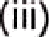 The details may include issue in brief, date of SCN/Order and revenue implication. In case this applicant has come to any adverse notice of the department / Govt., details may be communicated.These details are necessary to run a background check on compliance records submitted by the party for the last three years in terms of Para 3.2 of the Customs Circular No. 33/2016-Customs dated 22.07.2016 as amended by Circular No. 03/2018-Customs dated17.01.2018.In case no comments are received within 14 days, it will be presumed that you have no objection in granting “AEO-LO" status to the above detailed applicants.This issues with the approval of the Chief Commissioner of Customs, Gujarat Zone, Ahmedabad.Yours faithfully,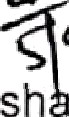 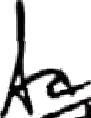 Copy to:[Sush nt Kumar] Additional Commissioner(AEO)1, The AEO Programme Manager, Director Ceneral of Performance Management Customs & Central Excise, 'D’ Block, I.P. Estate, New Delhi - 110 002.The J.S. (Customs), CBEC, North Block, ICEGATE, Directorate General of Systems &Data Management, New Delhi.The Additional Director General (Systems), ICEGATE, Directorate General of Systems &Data Management, New Delhi.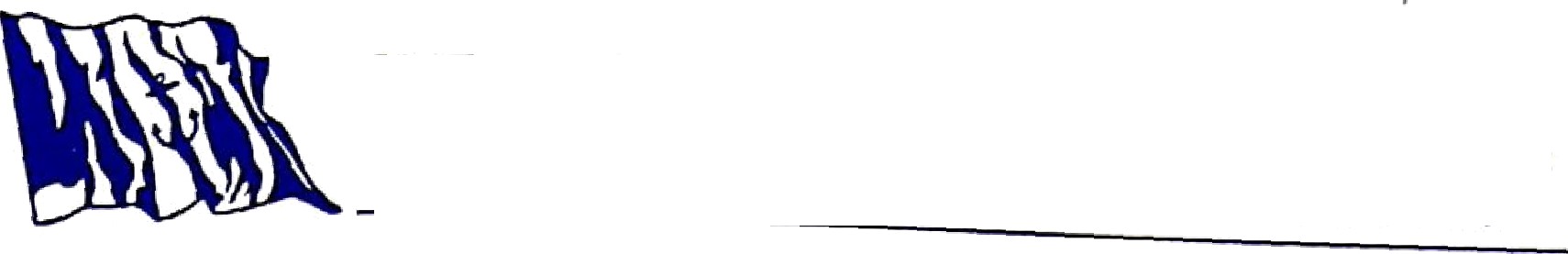 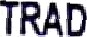 ŁOCATION/SITES OF OPEARTIONAH MEDABAD HEAD OFFICE ADDRESS '- B-517, Gopal Palace, Opp. Ocean Park, Satellite Road, Ahmedabad ( Gujarat).	GANDHIDHAM	BRANCH	ADDRESS	-  Office	No.	220, Rishabh Corner, Plot No. 93, Sector-8, Gandhidham (Kutch) Gujarat, lndia.MUNDRA BRANCH ADDRESS :- OFFICE NO. 4, 1*T FLOOR, ASHUTOSH CFS, MUNDRA PORT, MUNDRA KUTCH-370421, GUJARAT, INDIA.Fo;FEARL8 H!DT&ANfż BłVATEt) #D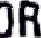 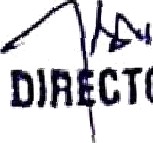 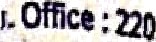 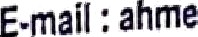 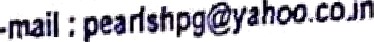 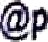 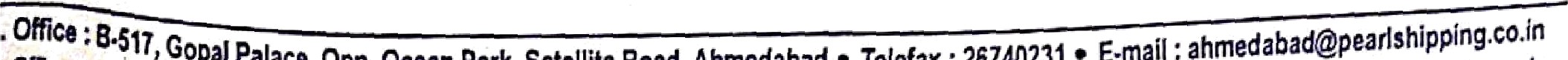 CIN : U63032GJ2011PTC066076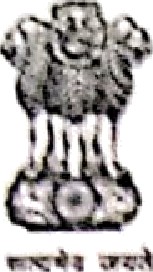 GSEN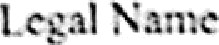 Tradt dir	if any24AACiCP0'953L1 Z8FEARL StllFTRANS FRIVATE LlyïiTED PEARL StII	NS PRJVATE Lt51ITEDt•ib of ltaozgtog / Vholmttoir Directors aad Key Slasagrrïal Prno•sx»m»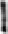 Ò€Si@f1AtiOrI/StaiusResident of State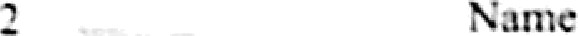                           Òf$ÍgftbtÍOri/Status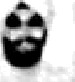 Resident ofSio‹rJAGvEcRsixcii GAsAsioARsi› ciii xAcxA DIRECTORcui•niPAwAx‹EzzsiNciii JAcvEE«s‹NGii xALRADIRECTORGujarot